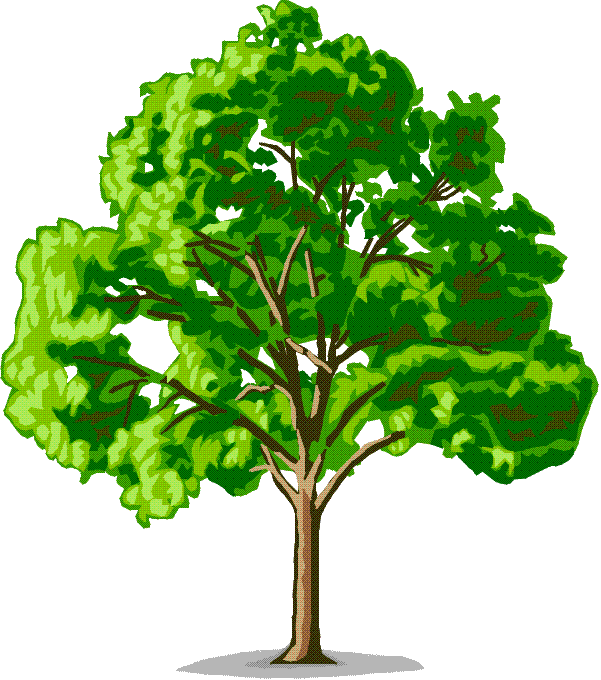 [This page intentionally left blank.]South Carolina Forestry CommissionCommunity ForestStorm Mitigation PlanFor South Carolina CommunitiesTemplateApril 2020For more information on this Template, contact: Frances WaiteState Urban Forestry CoordinatorUrban and Community Forestry ProgramSC Forestry Commissionfwaite@scfc.gov or 843-209-7536.Plan template written by Connie HeadConsulting Urban ForesterTechnical Forestry Services706.202.5279 / tfshead@aol.com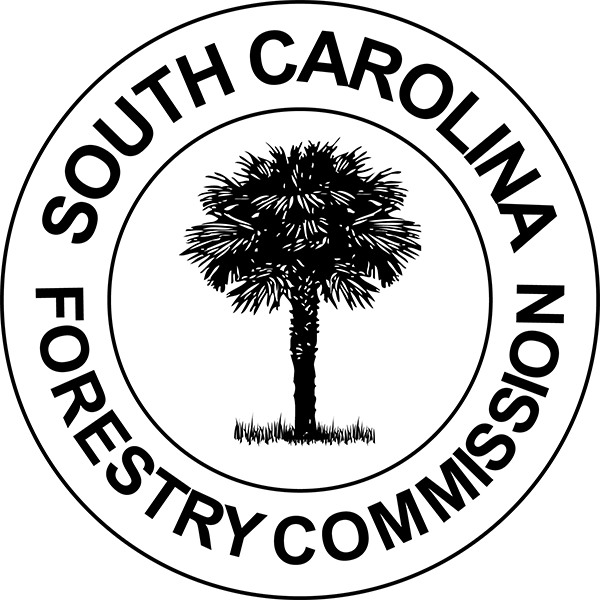 Funds for this project were provided by the Urban and Community Forestry Grant Program administered by the South Carolina Forestry Commission.The U.S. Department of Agriculture (USDA) prohibits discrimination in all its programs and activities on the basis of race, color, national origin, gender, religion, age, disability, political beliefs, sexual orientation, and marital or family status. (Not all prohibited bases apply to all programs.) Persons with disabilities who require alternative means for communication of program information (Braille, large print, audiotape, etc.) should contact USDA’s TARGET Center at 202-720-2600 (voice and TDD).To file a complaint of discrimination, write USDA, Director, Office of Civil Rights, Room 326-A, Whitten Building, 14th and Independence Avenue, SW, Washington, DC 20250-9410 or call 202-720-5964 (voice or TDD). USDA is an equal opportunity provider and employer.How to Use This TemplateThis template is intended as a tool for guiding a community through the development of a Community Forest Storm Mitigation Plan and as a basic plan framework.  The Community Forest Storm Mitigation Planning Workbook provides that accompanies this template includes step-by-step instructions for completing the template.  Both the workbook and template are available on the South Carolina Forestry Commission’s website at www.state.sc.us.As you fill in the blanks, check off completed activities, and circle the appropriate selections within brackets, you will begin the assessment of your storm readiness and the development of your plan.  You can address the gaps in information, activities and programs that become apparent as you go through the template and then begin to further develop your community forest management program with storm mitigation in mind.After completing as much of the template as possible, you can either use it as is or use the Word document version of the template available on the SCFC website to write a final Community Forest Storm Mitigation Plan.  Your completed template or plan should be distributed to and implemented by the Storm mitigation team you’ve assembled during the process.  As community forest and storm mitigation program elements are further developed and changes are made in programs and procedures, you can revise your plan to keep it up to date.  An annual review is recommended.For further information on how to use this Template, please contact the South Carolina Forestry Commission Urban and Community Forester for your area.  Visit www.state.sc.us for a listing of program personnel and for more information on trees and community forests.NOTES:____________________________________________________________________________________________________________________________________________________________________________________________________________________________________________________________________________________________________________________________________________________________________________________________________________________________________________________________________________________________________________________________________________________________________________________________________________________________________________________________________________________________________________________________________________________________________________________________________________________________________________________________________________________________________________________________________________________________________________________________________________________________________________________________________________________________________________________________________________________________________________________________________________________________________________________________________________________________________________________________________________________________________________________________________________________________________________________________________________________________________________________________________________________________________________________________________________________________________________________________________________________________________________________________________________________________________________________PART I.  COMMUNITY SETTINGCOMMUNITY GEOGRAPHYAND SIZEThis Storm Mitigation Plan has been developed for____________________________________ (community name).Date of adoption: ______________________   Date of last update:  _______________________Our community is located in the:___________________   (Coastal Zone, Outer Coastal Plain, Inner Coastal Plain, Sandhills, Piedmont, or Blue Ridge region) of South Carolina.Our jurisdiction encompasses an area of __________square miles and has __________ miles of public roadways.  Our community has a population of __________ as of the last official census.STORM HISTORY AND EXPOSUREPotential Storms and Emergency EventsThe primary weather and catastrophic events that have occurred or are likely to occur in our community that can affect trees include:EarthquakeFloodHailHurricaneIce stormPest infestation (list type)________________________________________________________________________________________________________________________________________________Salt intrusionSnowTornadoTropical stormWildfireWind/microburstOther 	____________________________	________________________________________________________Snow and Ice StormsSnow and ice storms are most likely to occur during the months where freezing temperatures are possible—including the following months in our area:_____________________________________________________________________________________________________________________________The largest snow amounts (single event snow totals) are most likely to occur during the following months in our area:_____________________________________________________________________________________________________________________________Rainfall and FloodingThe months of the year in our area with the highest average precipitation are:______________________________________________________________________________________________________________________________________________________The driest months of the year (lowest average annual precipitation) in our area are:______________________________________________________________________________________________________________________________________________________Droughts and FiresThe warmest months of the year in our area are:______________________________________________________________________________________________________________________________________________________Our community participates in the Firewise Communities Program through the National Fire Protection Association.Other Significant ConditionsOther significant geographic, climatological and meteorological conditions that predispose our community to storms or catastrophic events include:_________________________________________________________________________________________________________________________________________________________________________________________________________________________________Storm History and RecordsThe severe storms and catastrophic events that have occurred over the last 30 years in our community are listed below.  This chart is also used to record storm events as they occur.*Severity of tornado, winds, or hurricane based on the Enhanced Fujita Scale or Saffir-Simpson Hurricane Scales; or low, medium, or high if not a tornado or hurricane**Include number of injuries and fatalities and property damage in dollarsCOMMUNITY FOREST RESOURCE MANAGEMENTTree Care ManagerThe primary tree care manager for the community is the:Community [arborist] [forester]Streets superintendentTraffic engineerPublic works directorCity managerCounty administratorTree board [chairperson] [member]Citizen volunteerother ______________________________________________Name:  ________________________________________________________________________Title:  _________________________________________________________________________Phone Number:  ________________________________________________________________E-mail Address:  ________________________________________________________________Our tree care manager is an ISA Certified Arborist.Tree City USAOur community is designated a Tree City by the National Arbor Day Foundation.Our community was first designated a Tree City USA in __________ (year).Our community has been designated a Tree City USA for __________ year(s), since __________.  As a Tree City, our community has:a [public] [private] tree ordinance (included in the appendix)total annual tree program expenditures of $__________ in calendar year __________a tree board with ___________  # of members (list included in the appendix)an annual Arbor Day celebration and proclamationOur last Arbor Day celebration was held on __________________Management PlanWe have a community forest management plan in place (included in the appendix)Our community forest management plan was first adopted on __________ (date).Our community forest management plan was last revised on __________ (date).The person responsible for administering and updating our community forest management plan is:___________________________________________________________________________NOTES:____________________________________________________________________________________________________________________________________________________________________________________________________________________________________________________________________________________________________________________________________________________________________________________________________________________________________________________________________________________________________________________________________________________________________________________________________________________________________________________________________________________________________________________________________________________________________________________________________________________________________________________________________________________________________________________________________________________________________________________________________________________________________________________________________________________________________________________________________PART II.  STORM PREPARATIONSTORM MITIGATION TEAMEmergency Management PersonnelLocal Emergency Management DirectorName:   ______________________________________________________ Radio #__________Title:  ________________________________________________________________________Department:  __________________________________________________________________Primary Phone Number:  _________________ Alternate Phone Number: __________________E-Mail Address _________________________________________________________________South Carolina Emergency Management Agency (SCEMD) Field CoordinatorName:   _______________________________________________________________________Primary Phone Number:  _________________ Alternate Phone Number: __________________E-Mail Address _________________________________________________________________Federal Emergency Management Agency (FEMA) Region IV Regional AdministratorName:   _______________________________________________________________________Primary Phone Number:  _________________ Alternate Phone Number: __________________E-Mail Address _________________________________________________________________Government Staff[City Manager/Designee] [County Administrator/Designee]Name:   ______________________________________________________ Radio #__________Primary Phone Number:  _________________ Alternate Phone Number: __________________E-Mail Address _________________________________________________________________Public Information OfficerName:   ______________________________________________________ Radio #__________Primary Phone Number:  _________________ Alternate Phone Number: __________________E-Mail Address _________________________________________________________________[Public Safety Officer]/[Police Chief]/[County Sheriff]Name:   ______________________________________________________ Radio #__________Title:  ________________________________________________________________________Primary Phone Number:  _________________ Alternate Phone Number: __________________E-Mail Address _________________________________________________________________[Fire Chief]Name:   ______________________________________________________ Radio #__________Title:  ________________________________________________________________________Primary Phone Number:  _________________ Alternate Phone Number: __________________E-Mail Address _________________________________________________________________Public Works DirectorName:   ______________________________________________________ Radio #__________Primary Phone Number:  _________________ Alternate Phone Number: __________________E-Mail Address _________________________________________________________________[Streets Superintendent]/[Traffic Engineer]Name:   ______________________________________________________ Radio #__________Primary Phone Number:  _________________ Alternate Phone Number: __________________E-Mail Address _________________________________________________________________[Arborist]/[Forester]/[Tree Care Manager]Name:   ______________________________________________________ Radio #__________Department:  __________________________________________________________________Primary Phone Number:  _________________ Alternate Phone Number: __________________E-Mail Address _________________________________________________________________Parks and Recreation DirectorName:   ______________________________________________________ Radio #__________Primary Phone Number:  _________________ Alternate Phone Number: __________________E-Mail Address _________________________________________________________________Planning DirectorName:   ______________________________________________________ Radio #__________Primary Phone Number:  _________________ Alternate Phone Number: __________________E-Mail Address _________________________________________________________________GIS ManagerName:   ______________________________________________________ Radio #__________Primary Phone Number:  _________________ Alternate Phone Number: __________________E-Mail Address _________________________________________________________________Additional Government StaffTitle:  _______________________________________________________Name:   ______________________________________________________ Radio #__________Primary Phone Number:  _________________ Alternate Phone Number: __________________E-Mail Address _________________________________________________________________Title:  _______________________________________________________Name:   ______________________________________________________ Radio #__________Primary Phone Number:  _________________ Alternate Phone Number: __________________E-Mail Address _________________________________________________________________Title:  _______________________________________________________Name:   ______________________________________________________ Radio #__________Primary Phone Number:  _________________ Alternate Phone Number: __________________E-Mail Address _________________________________________________________________Title:  _______________________________________________________Name:   ______________________________________________________ Radio #__________Primary Phone Number:  _________________ Alternate Phone Number: __________________E-Mail Address _________________________________________________________________Utility Companies and DepartmentsElectric UtilityName:   _______________________________________________________________________Title:  _________________________________________________________________________Company/Department: __________________________________________________________Primary Phone Number:  _________________ Alternate Phone Number: __________________E-Mail Address _________________________________________________________________Gas UtilityName:   _______________________________________________________________________Title:  ________________________________________________________________________Company/Department: __________________________________________________________Primary Phone Number:  _________________ Alternate Phone Number: __________________E-Mail Address _________________________________________________________________Telephone/Cable/Fiber Optic UtilitiesName:   _______________________________________________________________________Title:  ________________________________________________________________________Company/Department: __________________________________________________________Primary Phone Number:  _________________ Alternate Phone Number: __________________E-Mail Address _________________________________________________________________Name:   _______________________________________________________________________Title:  ________________________________________________________________________Company/Department: __________________________________________________________Primary Phone Number:  _________________ Alternate Phone Number: __________________E-Mail Address _________________________________________________________________Name:   _______________________________________________________________________Title:  ________________________________________________________________________Company/Department: __________________________________________________________Primary Phone Number:  _________________ Alternate Phone Number: __________________E-Mail Address _________________________________________________________________Water and Sewer UtilityName:   _______________________________________________________________________Title:  ________________________________________________________________________Company/Department: __________________________________________________________Primary Phone Number:  _________________ Alternate Phone Number: __________________E-Mail Address _________________________________________________________________Other Utility CompaniesName:   _______________________________________________________________________Title:  ________________________________________________________________________Company/Department: __________________________________________________________Primary Phone Number:  _________________ Alternate Phone Number: __________________E-Mail Address _________________________________________________________________Name:   _______________________________________________________________________Title:  ________________________________________________________________________Company/Department: __________________________________________________________Primary Phone Number:  _________________ Alternate Phone Number: __________________E-Mail Address _________________________________________________________________State AgenciesSouth Carolina Forestry CommissionName:   _______________________________________________________________________Title:  ________________________________________________________________________Primary Phone Number:  _________________ Alternate Phone Number: __________________E-Mail Address _________________________________________________________________Cooperative Extension ServiceName:   _______________________________________________________________________Title:  ________________________________________________________________________Primary Phone Number:  _________________ Alternate Phone Number: __________________E-Mail Address _________________________________________________________________Other State AgenciesName:   _______________________________________________________________________Title:  ________________________________________________________________________Primary Phone Number:  _________________ Alternate Phone Number: __________________E-Mail Address _________________________________________________________________Name:   _______________________________________________________________________Title:  ________________________________________________________________________Primary Phone Number:  _________________ Alternate Phone Number: __________________E-Mail Address _________________________________________________________________Name:   _______________________________________________________________________Title:  ________________________________________________________________________Primary Phone Number:  _________________ Alternate Phone Number: __________________E-Mail Address _________________________________________________________________ContractorsDebris Removal ContractorsName:   _______________________________________________________________________Title:  ________________________________________________________________________Company: _____________________________________________________________________Primary Phone Number:  _________________ Alternate Phone Number: __________________E-Mail Address _________________________________________________________________Name:   _______________________________________________________________________Title:  ________________________________________________________________________Company: _____________________________________________________________________Primary Phone Number:  _________________ Alternate Phone Number: __________________E-Mail Address _________________________________________________________________Name:   _______________________________________________________________________Title:  ________________________________________________________________________Company: _____________________________________________________________________Primary Phone Number:  _________________ Alternate Phone Number: __________________E-Mail Address _________________________________________________________________Tree Service ContractorsName:   _______________________________________________________________________Title:  ________________________________________________________________________Company: _____________________________________________________________________Primary Phone Number:  _________________ Alternate Phone Number: __________________E-Mail Address _________________________________________________________________Name:   _______________________________________________________________________Title:  ________________________________________________________________________Company: _____________________________________________________________________Primary Phone Number:  _________________ Alternate Phone Number: __________________E-Mail Address _________________________________________________________________Name:   _______________________________________________________________________Title:  ________________________________________________________________________Company: _____________________________________________________________________Primary Phone Number:  _________________ Alternate Phone Number: __________________E-Mail Address _________________________________________________________________Landscape ContractorsName:   _______________________________________________________________________Title:  ________________________________________________________________________Company: _____________________________________________________________________Primary Phone Number:  _________________ Alternate Phone Number: __________________E-Mail Address _________________________________________________________________Name:   _______________________________________________________________________Title:  ________________________________________________________________________Company: _____________________________________________________________________Primary Phone Number:  _________________ Alternate Phone Number: __________________E-Mail Address _________________________________________________________________Name:   _______________________________________________________________________Title:  ________________________________________________________________________Company: _____________________________________________________________________Primary Phone Number:  _________________ Alternate Phone Number: __________________E-Mail Address _________________________________________________________________Equipment and Materials VendorsEquipment Rental VendorName:   _______________________________________________________________________Title:  ________________________________________________________________________Company: _____________________________________________________________________Primary Phone Number:  _________________ Alternate Phone Number: __________________E-Mail Address _________________________________________________________________Tree Nursery VendorsName:   _______________________________________________________________________Title:  ________________________________________________________________________Company: _____________________________________________________________________Primary Phone Number:  _________________ Alternate Phone Number: __________________E-Mail Address _________________________________________________________________Name:   _______________________________________________________________________Title:  ________________________________________________________________________Company: _____________________________________________________________________Primary Phone Number:  _________________ Alternate Phone Number: __________________E-Mail Address _________________________________________________________________Name:   _______________________________________________________________________Title:  ________________________________________________________________________Company: _____________________________________________________________________Primary Phone Number:  _________________ Alternate Phone Number: __________________E-Mail Address _________________________________________________________________Volunteer OrganizationsTree Board ChairpersonName:   _______________________________________________________________________Address:  ______________________________________________________________________Primary Phone Number:  _________________ Alternate Phone Number: __________________E-Mail Address _________________________________________________________________Local Agencies and Non-Profit OrganizationsName:   _______________________________________________________________________Title:  ________________________________________________________________________Organization:  _________________________________________________________________Primary Phone Number:  _________________ Alternate Phone Number: __________________E-Mail Address _________________________________________________________________Name:   _______________________________________________________________________Title:  ________________________________________________________________________Organization:  _________________________________________________________________Primary Phone Number:  _________________ Alternate Phone Number: __________________E-Mail Address _________________________________________________________________Name:   _______________________________________________________________________Title:  ________________________________________________________________________Organization:  _________________________________________________________________Primary Phone Number:  _________________ Alternate Phone Number: __________________E-Mail Address _________________________________________________________________Community Forest Management Program SponsorsReforestation SponsorsName:   _______________________________________________________________________Title:  ________________________________________________________________________Organization/Company/Agency: ___________________________________________________Primary Phone Number:  _________________ Alternate Phone Number: __________________E-Mail Address _________________________________________________________________Name:   _______________________________________________________________________Title:  ________________________________________________________________________Organization/Company/Agency: ___________________________________________________Primary Phone Number:  _________________ Alternate Phone Number: __________________E-Mail Address _________________________________________________________________Name:   _______________________________________________________________________Title:  ________________________________________________________________________Organization/Company/Agency: ___________________________________________________Primary Phone Number:  _________________ Alternate Phone Number: __________________E-Mail Address _________________________________________________________________Name:   _______________________________________________________________________Title:  ________________________________________________________________________Organization/Company/Agency: ___________________________________________________Primary Phone Number:  _________________ Alternate Phone Number: __________________E-Mail Address _________________________________________________________________Additional Team Members and Emergency ContactsName:   _______________________________________________________________________Title:  ________________________________________________________________________Organization/Company/Agency: ___________________________________________________Primary Phone Number:  _________________ Alternate Phone Number: __________________E-Mail Address _________________________________________________________________Name:   _______________________________________________________________________Title:  ________________________________________________________________________Organization/Company/Agency: ___________________________________________________Primary Phone Number:  _________________ Alternate Phone Number: __________________E-Mail Address _________________________________________________________________Name:   _______________________________________________________________________Title:  ________________________________________________________________________Organization/Company/Agency: ___________________________________________________Primary Phone Number:  _________________ Alternate Phone Number: __________________E-Mail Address _________________________________________________________________Name:   _______________________________________________________________________Title:  ________________________________________________________________________Organization/Company/Agency: ___________________________________________________Primary Phone Number:  _________________ Alternate Phone Number: __________________E-Mail Address _________________________________________________________________COMMUNITY FOREST RESOURCE ASSESSMENTSOur community has made the following assessments of the tree resource and has available the information indicated below for use in storm preparation, response, and mitigation.  This information is available from the tree care manager.Tree Canopy AssessmentWe have completed a tree canopy assessment, and__________% of our community is covered with tree canopy as of __________ (year)The method used for determining our tree canopy is described below:______________________________________________________________________________Previous tree canopy assessments have been made.__________% in __________ (year)__________% in __________ (year)__________% in __________ (year)Our tree canopy cover has [increased] [decreased] over the __________ # years of measurement.  Additional changes in our tree canopy cover over time are described below.__________________________________________________________________________________________________________________________________________________________________________________________________________________________________________A tree canopy goal of _________% has been set by the community.Public Tree InventoryAn inventory of public trees was last completed in __________ (year), and the community has the number of public trees shown below growing on:Street rights-of-way __________ (# of trees)Public parks __________ (# of trees)Public cemeteries __________ (# of trees)Public school campuses __________ (# of trees)Yards around public offices and facilities __________ (# of trees)We have __________ (# of trees) street trees 24 inches DBH and greaterOur tree inventory information is available in an [Excel spreadsheet] [GIS shapefile] [hardcopy format] and is available from the tree care managerOur inventory includes the location of all street trees determined using GPS and we have a GIS shapefile of our street treesOur public tree inventory is included as a layer on our community’s geographic information systemA map of the locations of street trees 24 inches DBH and greater is available from the tree care managerTree Risk AssessmentOur community has on file in the tree care manager’s office a copy of the ANSI standards and best management practices for tree risk assessment.Our community has a tree risk assessment program or plan.Our community has a tree risk assessment plan.A Level 1 tree risk assessment is conducted every __________ years.The date of the most recent Level 1 tree risk assessment is ___________.A Level 2 tree risk assessment is conducted every __________ years.The date of the most recent Level 2 tree risk assessment is __________.Tree Benefits and ValueWe have information on the dollar value of the benefits that our tree canopy provides.The dollar value of the annual benefits provided by our community trees, based on our tree canopy assessment, is $__________.  The dollar values of the benefits our tree canopy provides include:$__________ aesthetic and other benefits$__________ air quality benefits  __________ pounds of carbon dioxide benefits including sequestration and avoidance$__________ carbon dioxide benefits$__________ energy benefits  __________ gallons of stormwater intercepted$__________ stormwater benefitsWe have information on the dollar value of the benefits that our street trees provide.The dollar value of the annual benefits provided by our public street trees, based on our tree inventory, is $__________.   The annual benefits per tree average $__________.The dollar values of the benefits our street trees provide include:$__________ aesthetic and other benefits$__________ air quality benefits  __________ pounds of carbon dioxide benefits including sequestration and avoidance$__________ carbon dioxide benefits$__________ energy benefits  __________ gallons of stormwater intercepted$__________ stormwater benefitsCommunity Forest Management CostsWe have information on our annual community forest management costs.The total annual cost of managing our public [street] [park] [cemetery] [school] [facility] includes costs for:$__________ Tree inventory$__________ Tree risk assessment$__________ Tree purchases$__________Tree planting(staff)$__________ Tree planting (contract)$__________ Mulching (labor)$__________ Mulch materials$__________ Pruning (staff)$__________ Pruning (contract)$__________ Supplemental support (cabling and bracing, contract)$__________ Lightning protection system installation (contract)$__________ Pest management$__________ Irrigation (staff)$__________ Inspection (staff)$__________ Removal (staff)$__________ Removal (contract)$__________ Equipment$__________ Supplies$__________ Consulting services (community forest management, planning, tree risk assessment, inventory, inspections)$__________ Infrastructure repairs due to trees$__________ Leaf and limb pick-up$__________ Liability/claims for damages$__________ Administration (describe the administrative and overhead costs included)_______________________________________________________________________________________________________________________________________________________________________________________________________________________$__________ Other costs (describe the administrative and overhead costs included)____________________________________________________________________________________________________________________________________________________________________________Our annual community forestry program expenditures total $__________.Street trees represent __________% of our total public tree population.The pro-rated cost of managing our street tree population is $__________(multiply total annual community forestry program expenditures by the percentage of the tree population represented by street trees).Benefit to Cost Ratio of Community Forestry ManagementThe total value of the benefits provided by our tree canopy is $__________ (A).The total value of the benefits provided by our street trees is $__________ (B).The total cost of our annual community forest management program is $__________ (C).The total cost of managing our street tree population is $__________ (D).The total cost of our annual tree risk assessment program is $__________ (E).For every $1 our community spends on community forest management, we receive $__________ back in benefits from our tree canopy (A divided by C).For every $1 our community spends on management of the street tree population, we receive $__________ back in benefits from our public street trees. (B divided by D)For every $1 our community spends for tree risk assessment, we receive $__________ back in benefits from our public street trees (B divided by E).STORM MITIGATION MAPA storm mitigation map has been developed and is included as part of our plan.  Copies of the storm mitigation plan are available in the office(s) of the:Emergency Response ManagerTree Care Manager[Public Works Director]/[Traffic Engineer]Other __________________________________________________________________ The storm mitigation map can also be accessed online at:___________________________________________________________________________Our storm mitigation map includes the following information:Critical FacilitiesHospitalsOther critical health care facilities (list below)_______________________________________________________________________________________________________________________________________________________________________________________________________________________Fire stationsPolice stationsCommunications networks and facilitiesElectric utilitiesOther utility networks and facilities (list below)_________________________________________________________________________________________________________________________________Water systemSanitary sewer systemTransportation NetworkStreet networkPriority streets to critical facilities (highlighted)TreesAll public treesLarge canopy public trees highlightedTree canopy density Emergency Response SitesEmergency management centersHomeland Security officesPersonnel and equipment staging areasDebris staging areasDebris storage areasThe person responsible for developing and updating our storm mitigation map is:______________________________________________________________________________TREE RISK MITIGATIONShort-term Tree Risk MitigationWe have a short-term tree risk mitigation program in place.The number of trees identified during our tree risk assessment that require mitigation total __________, including:__________ that require risk reduction pruning__________ that require supplemental support__________ that require lightning protection systems__________ that require pest management__________ that require removalThe number of trees scheduledto be pruned for risk mitigation each year is __________.The number of trees scheduled to be cabled for risk mitigation each year is __________.The number of trees scheduled for lightning protection system installation each year is __________.The number of trees scheduled for pest management each year is __________.The number of trees scheduled to be removed for risk mitigation each year is __________.The number of trees scheduled to be planted to replace trees removed for risk mitigation each year is __________.Long-term Tree Risk MitigationThe additional routine community forest management activities and program components that are in place in our community to further mitigate tree risk and storm damage on a long-term basis are:Tree care standards and best management practicesTree ordinanceOngoing training program for tree care personnelEstablished tree care budgetAlternate program funding mechanismsTree bankRoutine street tree inspection programRoutine large tree inspection programRoutine pruning programRoutine tree planting programRoutine tree mulching, irrigation, and soil aerationRecommended tree species listSpecies selection guidelinesSite selection guidelinesMinimum rooting area and soil volume requirementsGrowing space protection requirementsCritical root zone protection requirementsPublic information and education programProgram analysis and feedbackEQUIPMENTAND SERVICESThe available equipment for storm mitigation, response, and recovery is listed below along with the department or other source committed to supply the equipment (equipment rental vendor, contractor, or another government entity).MEMORANDA OF UNDERSTANDING AND ADVANCED READINESS CONTRACTSMemoranda of UnderstandingCopies of existing MOUs are included in the template appendix.Memoranda of understanding (MOUs) for storm preparation, response and recovery have been executed by the local government with the communities, agencies, organizations, groups and individuals listed below.Neighboring communities:________________________________________________________________________________________________________________________________________________________________________________________________________________________________________________________________________________________________________________________________________________________________________Local agencies:________________________________________________________________________________________________________________________________________________________________________________________________________________________________________________________________________________________________________________________________________________________________________Non-profit organizations:________________________________________________________________________________________________________________________________________________________________________________________________________________________________________________________________________________________________________________________________________________________________________Other individuals and groups:________________________________________________________________________________________________________________________________________________________________________________________________________________________________________________________________________________________________________________________________________________________________________________________________________________________________________________________________________________________________________________________________________________________________________________________________________________________________________________________________________________________________________________________________________________________________________________________________________________________________________________________________________________________________________________________________________________________________________Advanced Readiness ContractsCopies of existing ARCs are included in the template appendix.Advanced readiness contracts (ARCs) for storm preparation, response and recovery have been executed by the local government with the vendors and contractors listed below.Equipment Rental Vendors________________________________________________________________________________________________________________________________________________________________________________________________________________________________________________________________________________________________________________________________________________________________________Debris Removal Contractors________________________________________________________________________________________________________________________________________________________________________________________________________________________________________________________________________________________________________________________________________________________________________Mulch Grinding Contractors________________________________________________________________________________________________________________________________________________________________________________________________________________________________________________________________________________________________________________________________________________________________________Tree Service Contractors________________________________________________________________________________________________________________________________________________________________________________________________________________________________________________________________________________________________________________________________________________________________________Tree Suppliers________________________________________________________________________________________________________________________________________________________________________________________________________________________________________________________________________________________________________________________________________________________________________Landscape Contractors________________________________________________________________________________________________________________________________________________________________________________________________________________________________________________________________________________________________________________________________________________________________________COMMUNICATION, INFORMATION, EDUCATION AND AWARENESSCommunicationWe have a designated call center established for notification of fallen and hazardous trees and tree damage.The name and contact information for the call center is:Name of Call Center:  ____________________________________________________________Address:  ______________________________________________________________________Phone Number:  ________________________________________________________________Fax Number:  __________________________________________________________________Website:  ______________________________________________________________________E-Mail Address:  ________________________________________________________________Call Center Director/Contact:  _____________________________________________________Information and EducationInternal Information SharingDuring storm preparation, information will be shared internally by:PhoneE-mailCloud-based storage siteQuarterly meetingsSemi-annual meetingsAnnual meetingsThe person responsible for coordinating internal information sharing about community forest storm damage mitigation planning, preparation, response and recovery is:______________________________________________________________________________External Information SharingGovernment website ______________________________________________________Community forest management program website _______________________________Facebook page ___________________________________________________________Twitter account __________________________________________________________Phone (see storm mitigation team contact list)E-mail (see storm mitigation team contact list)Cloud-based storage site ___________________________________________________MeetingsQuarterlySemi-annualAnnualThe person responsible for coordinating external information sharing and education about storm preparation, response and recovery is:______________________________________________________________________________Information and Education TopicsThe community has information readily available to disseminate to the public on storm preparation, response and recovery.The information available by topic and format is indicated in the chart below.The outlets that will be used for disseminating information on storm preparation, response and recovery include:WebsitesSocial mediaRadio stationsTelevision stationsNewspapersPublic meetingsThe person responsible for distributing written information, press releases and public service announcements to the public and the media is:______________________________________________________________________________The person responsible for coordinating educational opportunities for the public is:______________________________________________________________________________AwarenessThe community coordinates the dissemination of storm preparation information during state-wide and national weather and emergency awareness programs.  The dates of upcoming statewide and national weather and emergency awareness weeks and days that will be the focus of information dissemination are listed below:Air Quality Awareness Week			____________________________________Fire Prevention Week				____________________________________Hurricane Preparedness Week		____________________________________Severe Weather Preparedness Week		____________________________________Tsunami Awareness Week			____________________________________Flood Awareness Week			____________________________________Heat Awareness Day				____________________________________Lightning Safety Awareness Week		____________________________________PREPARATION RECORD KEEPINGThe following records are maintained and kept in the tree care manager’s office and online in a cloud-based storage service as appropriate.  Storm mitigation team contact informationStorm mitigation team meeting announcements, agendas and minutesCommunity Forest Storm Mitigation PlanStorm mitigation mapMemoranda of understandingAdvance readiness contractsData and cost information for:Program administration (personnel and overhead)Tree canopy assessmentsTree risk assessmentsTree inventory assessmentsTree pruning Cabling and bracingLightning protectionTree removalOther tree maintenanceDate, amount and source of volunteer hours for program activitiesPublic information scripts, public service announcements and press releasesNOTES:______________________________________________________________________________________________________________________________________________________________________________________________________________________________________________________________________________________________________________________________________________________________________________________________________________________________________________________________________________________________________________________________________________________________________________________________________________________________________________________________________________________________________________________________________________________________________________________________________________________________________________________________________________________________________________________________________________________________________________________________________________________________________________________________________________________________________________________________________________________________________________________________________________________________________________________________________________________________________________________________________________________________________________PART III.  STORM RESPONSEMOBILIZATIONCrews will be mobilized to clear fallen trees and woody debris from the highest priority areas as first, as identified on the storm mitigation map.  These priority areas will include:Priority roadsPriority facilitiesBuildings, vehicles or other situations with a personal injuryBuildings and vehicles without injured personsUtility repairRemaining rights-of-way, public buildings and public facilitiesThe person responsible for mobilizing resources to respond to storm damage and dispatching crews to remove fallen trees and woody debris is:______________________________________________________________________________DEBRIS MANAGEMENTDebris Staging and StorageOne or more debris storage sites that will accommodate large volumes of woody debris and logs have been established.  Debris storage sites have been established in the following locations:____________________________________________________________________________________________________________________________________________________________________________________________________________________________________________________________________________________________________________________________________________________________________________________________________________________________________The person responsible for coordinating debris staging and storage is:____________________________________________________________________________________Debris EstimationThe person responsible for debris estimation is:______________________________________________________________________________TREE RISK AND DAMAGE ASSESSMENTSTree risk and damage assessments will be performed within 30 days of the storm event by one or more of the following groups or individuals:Government staffConsultantsTrained volunteersUrban Forest Strike TeamsThe person responsible for coordinating tree risk and damage assessment crews is:______________________________________________________________________________Trees with the following conditions and structural defects should be pruned or removed to reduce further damage potential:Hangers (detached limbs hanging in the crown; remove limb only)Splitting limbs (prune or remove)Splitting trunks (cable or remove)Leaning trunk with soil broken and heaved opposite the lean (remove)Other conditions (list below)_______________________________________________________________________________________________________________________________________________________________________________________________________________________We have a policy in place that trees that do not pose an imminent risk of failure will not be removed until a tree damage assessment has been completed to avoid the removal of trees that are still viable and valuable to the community.The person responsible for determining which standing trees should be removed is:______________________________________________________________________________   INFORMATIONThe person responsible for providing information to the public during a storm event is:______________________________________________________________________________RESPONSE RECORD KEEPINGDuring initial storm response, the following records will be retained:Tree and debris removal call logDebris removal costsDebris volume estimatesNumber and location of trees removedNumber and location of tree prunedNumber and location of stumps removedHazardous tree, limb, and stump removal costs (see section 5a, 5b, and 5c, below)Contractor invoicesStaff hours by personEquipment hours by piece of equipmentVolunteer hours by person and activity; volunteer contact informationTree damage assessment data and costsFEMA PUBLIC ASSISTANCE GRANTSHazardous Trees DocumentationDocumentation retained for hazardous tree removal includes:Spreadsheet showing the number of trees removed and size and location of each treeLocation of hazardous trees removed including the street/road name and GPS coordinates of each tree removed along public rights-of-way, and the property address and GPS coordinates of each tree removed from private propertyPhotographs of trees cut flush with the ground along with a certification that the trees were 6 inches or larger in diameterHazardous Limbs DocumentationDocumentation retained for hazardous limb removal includes:Spreadsheet showing the location of the trees and number of limbs cut on each tree (information on number of hazardous limbs removed per tree is not necessary if removal was contracted for on a per-tree basis)Certification that the limbs were 2 inches or larger in diameterLocations of hazardous limb removals including the street/road name and GPS coordinates of each tree with hazardous limbs removed along public rights-of-way, and the property address and GPS coordinates for trees with hazardous limbs removed on private property Photographs showing the number of limbs cutHazardous Stumps DocumentationDocumentation retained for hazardous stump removal includes:Hazardous Stump Worksheet (http://www.fema.gov/pdf/government/grant/pa/9523_11.pdf)Number of hazardous stumps removed, locations, and sizesQuantity of fill material required to fill the remaining holePhotographs of the stumps removedThe person responsible for documenting the hazardous trees, limbs and stumps removed is:______________________________________________________________________________PART IV.  STORM RECOVERYPOST-STORM MITIGATION ANALYSISListed below are the activities that contributed most to the mitigation of tree-related damage during the most recent storm(s):________________________________________________________________________________________________________________________________________________________________________________________________________________________________________________________________________________________________________________________________________________________________________Listed below are the greatest areas of need identified during the most recent storm(s) for preparation and mitigation for future storms:________________________________________________________________________________________________________________________________________________________________________________________________________________________________________________________________________________________________________________________________________________________________________SUMMARY OF TREE LOSSESA summary of the number of public trees lost by species and DBH category will be completed after each storm event, using the chart on the following page. The total number of public trees lost in the most recent storm by species and size category are:INVENTORY OF POTENTIAL PLANTING SITES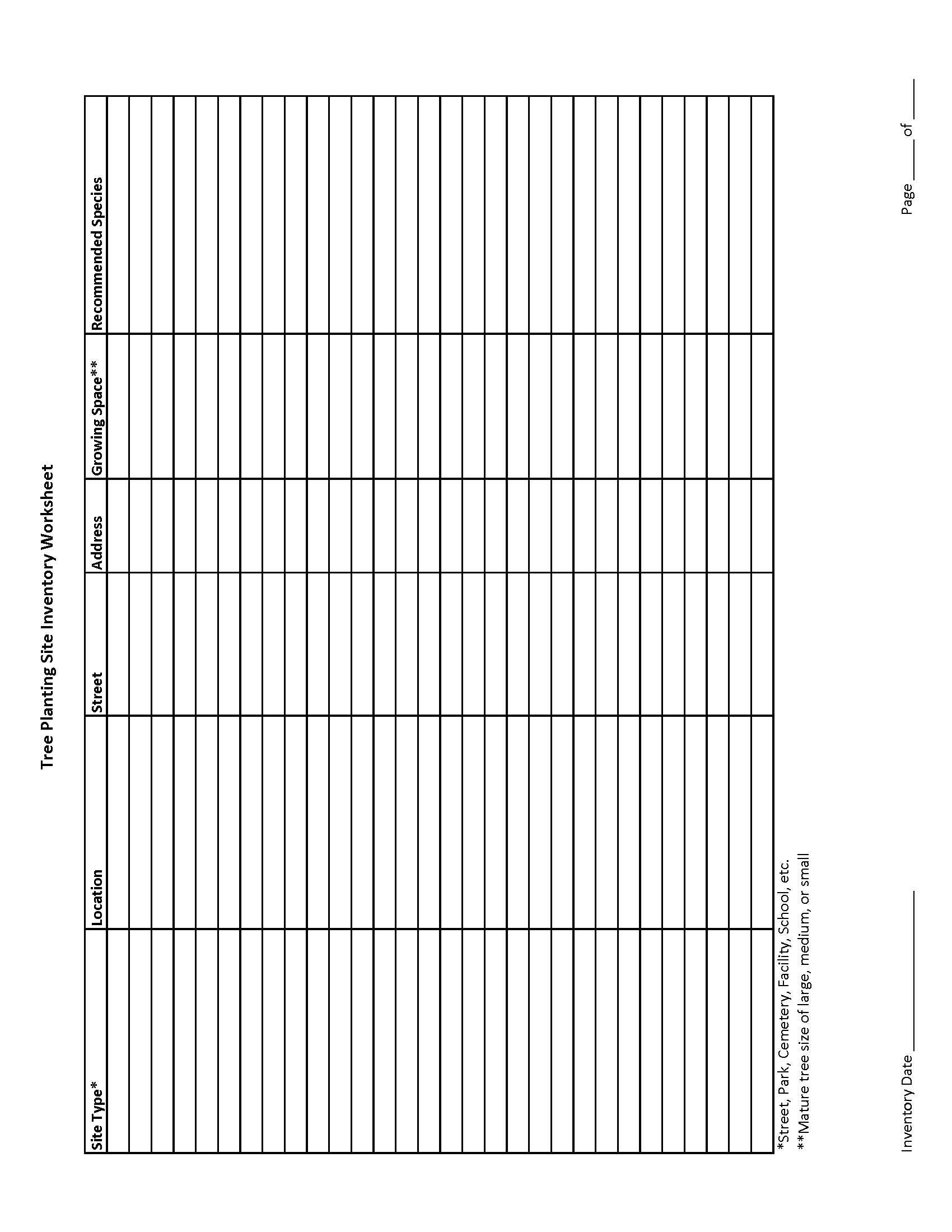 TREE SPECIES SELECTIONOur community has adopted an official list of trees recommended for planting in our area that is used as a guide for selecting trees for planting on public property.In our area fast-growing and weak-wooded species to be avoided include:Bradford PearRed MulberrySiberian ElmHackberry/SugarberryWater Oak_________________________________________________________________________________________________________________________________________________________________________________________TREE REPLACEMENT PLANTo replace trees lost in each storm event, a public tree replacement plan will be developed that takes into account the number of tree losses, number of available planting sites inventoried, and available resources.  We will adopt a goal of planting a specific number of trees per year an appropriate number of years.We have developed a written 3-year maintenance plan that includes mulching, watering, pest management, training pruning and inspection of all newly planted trees.The person responsible for developing and coordinating the community’s tree replacement plan is:______________________________________________________________________________The person responsible for new tree maintenance is:______________________________________________________________________________TREE REPLACEMENT PARTNERSThe person(s) responsible for soliciting financial, labor and material assistance for tree replacement are:Tree care managerStorm mitigation team members________________________________________________________________________________________________________________________________________________________________________________________________________________________________________________________________________________________________________________________________________________________________________Tree replacement program partners include:______________________________________________________________________________________________________________________________________________________________________________________________________________________________________________________________________________________________________________________________________________________________________________________________________ONGOING TREE RISK MITIGATIONWe have an ongoing tree risk mitigation program that focuses on:Improvement of tree healthRoutine tree pruningQuality tree species, tree and site selectionRoutine tree maintenance including watering, mulching, pest management, and inspectionsTree protectionThe person responsible for coordinating ongoing tree risk mitigation is:______________________________________________________________________________INFORMATION AND EDUCATIONWe have in place a program to identify the individuals, organizations and companies that deserve recognition for their efforts in storm response and recovery.The person responsible for coordinating the recognition program for response and recover is:______________________________________________________________________________During long-term response, our community forest information and education program will continue and will focus on the following topics:Tree and tree canopy loss resultsTree planting programs and grantsAvailability of assistance and materials, including volunteer labor, replacement trees, mulchWhen and how to hire an ISA Certified Arborist Ongoing tree risk assessmentTree health maintenanceCrown restoration pruningRecommended species for plantingTree planting techniquesTree benefitsInformation and education programs that will be utilized during long-term recovery to communicate with the public will include:Recognition programs for respondersField demonstrationsNeighborhood workshopsWebsite contentNewspaper articlesPublic service announcementsRECOVERY RECORD KEEPINGStaff hours Equipment hoursContractor invoicesDonations by source with contact informationVolunteer hoursTree purchase data (nursery source, number purchased by species and cultivar) and costsTree planting data (species, location, date) and costsTree survival data (annual results)The person(s) responsible for maintaining long-term recovery records are:__________________________________________________________________________________________________________________________________________________________________________________________________________________________________________NOTES:____________________________________________________________________________________________________________________________________________________________________________________________________________________________________________________________________________________________________________________________________________________________________________________________________________________________________________________________________________________________________________________________________________________________________________________________________________________________________________________________________________________________________________________________________________________________________________________________________________________________________________________________________________________________________________________________________________________________________________________________________________________________________________________________________________________________________________________________________________________________________________________________________________________________________________________________________________________________________________________________________________________________________________________________________________________________________________________________________________________________________________________________________________________________________________________________________________________________________________________________________________________________________________________________________________________________________________________APPENDICESAdditional supplemental information and documents included as part of our Community Forest Storm Mitigation Plan are located in the appendices that follow.Appendix A ______________________________________________________________Appendix B ______________________________________________________________Appendix C ______________________________________________________________Appendix D ______________________________________________________________Appendix E ______________________________________________________________Appendix F ______________________________________________________________Appendix G ______________________________________________________________Appendix H ______________________________________________________________Appendix I ______________________________________________________________Appendix J ______________________________________________________________YEARDATETYPE OF EVENT/STORMSEVERITY*DAMAGE**EQUIPMENT DESCRIPTIONNUMBER OF UNITS NEEDED/AVAILABLEDEPARTMENT/SOURCE OF SUPPLYSupervisor Vehicles/Crew Vehicles/Aerial Lift Trucks/Loaders/Chippers/Refuse Packers/Dump Trucks/Barricades/Traffic Safety Cones/Lighting Equipment/Chain Saws/Hand Saws/Pole Pruners/Cell Phones/Portable Radios/Computers/Tablets/GPS Units/Cameras/Clipboards/Data Sheets/DBH Tapes/Safety Vests/Hardhats/Eye Protection/Ear Protection/First Aid Kits/Other////TOPICWRITTEN SCRIPTRECORDED PSAARTICLE/PRESS RELEASEWEBSITE/ SOCIAL MEDIABROCHURE/PAMPHLET/HANDOUTBenefits of treesTree maintenance standards and BMPsWhen and how to hire an arboristChainsaw safetyStorm severity and damage magnitudeDebris pick-up schedule and proceduresType of debris to be collectedExpected clean-up timePost-storm hazards—hangers, leaning trees, downed power linesCaring for storm damaged treesTree selection and planting BMPsSpecies Common NameNumber of Trees by DBH CategoryNumber of Trees by DBH CategoryNumber of Trees by DBH CategoryNumber of Trees by DBH CategoryNumber of Trees by DBH CategoryNumber of Trees by DBH CategoryNumber of Trees by DBH CategorySpecies Common Name< 6”7-12”13-18”19-24”25-30”31-36”>36”TOTAL